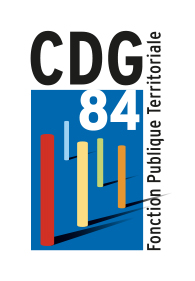 MODELEARRETE PORTANT RECLASSEMENT DE M…………….., Grade……A COMPTER DU 1er JANVIER 2021Le Maire/Président,Vu la loi n°83-634 du 13 juillet 1983 modifiée portant droits et obligations des fonctionnaires,Vu la loi n°84-53 du 26 janvier 1984 modifiée portant dispositions statutaires relatives à la fonction publique territoriale,(Pour les fonctionnaires détachés pour stage) Vu le décret n° 86-68 du 13 janvier 1986 modifié relatif aux positions de détachement, hors-cadres, de disponibilité, de congé parental des fonctionnaires territoriaux et à l’intégration,(Pour les fonctionnaires à temps non complet) Vu le décret n° 91-298 du 20 mars 1991 modifié portant dispositions statutaires applicables aux fonctionnaires territoriaux nommés dans des emplois permanents à temps non complet,(Pour les fonctionnaires stagiaires) Vu le décret n° 92-1194 du 4 novembre 1992 fixant les dispositions communes applicables aux fonctionnaires stagiaires de la Fonction Publique territoriale,Vu le décret n°……… du………… portant échelonnement indiciaire applicable aux cadre d’emplois des…….., Vu le décret n°…….. du ……… portant statut particulier du cadre d’emplois ……………………..ARRETEArticle 1 : A compter du 1er janvier 2021, la situation indiciaire de M…………………. est fixée comme suit :ARTICLE 2 : Le Directeur Général des services est chargé de l’exécution du présent arrêté qui sera :- Notifié à l’intéressé(e).Ampliation adressée au : - Président du Centre de Gestion, - Comptable de la collectivité. Fait à …… le ……., Le Maire (ou le Président), (prénom, nom lisibles et signature) Le Maire/Président, - certifie, sous sa responsabilité, le caractère exécutoire de cet acte, - informe qu'en application des dispositions du décret n°65-29 du 11 janvier 1965 modifié, le présent arrêté peut faire l'objet d'un recours, pour excès de pouvoir, devant le tribunal administratif de Nîmes dans un délai de deux mois à compter de la présente notification.
Ce recours peut être déposé sur l’application internet Télérecours citoyens, en suivant les instructions disponibles à l’adresse suivante : www.telerecours.fr.Notifié le .....................................Signature de l’agent :                       SITUATION ANTERIEURE AU 1er JANVIER 2021SITUATION NOUVELLE AU 1er JANVIER 2021Grade : Echelon : IB :                 IM : Ancienneté conservée :Grade : Echelon : IB :                          IM : Ancienneté conservée: